RED RIVER MASTERS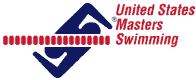 Short Course Meters ChampionshipDate:	Saturday	December 2, 2017Sunday	December 3, 2017Times:	Saturday December 2, 2017Warm-up	10:30 a.m.Meet Starts	11:30 a.m. Sunday December 3, 2017Warm-up	9:00 a.m.Meet Starts	10:00 a.m.Sanction:	Sanctioned by Southern Masters Swimming for USMS Inc. (#247-S005)Facility:	BHP Billiton Branch of the YMCA of Northwest Louisiana in the Miles A Fitzgerald Pool at 3455 Knight Street in Shreveport, Louisiana. Indoor, 8-lane 25 meter course, depth 9 feet at starting end, 4’4” feet at turning end; indoor, 8-lane 25 yard pool available for warm-up during the meet. The length of the competition course is in compliance and on file with USMS in accordance with articles 105.1.7 and 107.2.1, but as a bulkhead course, is subject to length confirmation. Eligibility of times for USMS Top 10 and Records will be contingent on verification of bulkhead placement.Rules	2017 USMS Rules shall govern.Eligibility:	All participants must be registered with United States Masters Swimming. A copy of your 2017 USMS card is required with the completed entry.Entries:	Swimmers may enter a maximum of six individual events per day, plus   relays.Deadline	All mail-in entries must be received by November 27, 2017.Fees:	$35.00 per swimmer for the full meet$20.00 per swimmer for one dayEntries:	Prior to November 27, 2017, please mail completed entry form, copy of USMS card, and check (payable to YMCA of NWLA) to:Mason McGeeSCM Championship3455 Knight StreetShreveport, LA 71105Seeding:	All events (except the 1500 meter Free) will be seeded slow to fast without regard to age.  The 1500 meter Free will be seeded fast to slow without regard to age.Women and Men may swim in a combined heat of the 1500 depending on number of entries. There will be a short break between relays and distance swims on Saturday.Age Groups:	18-24, 25-29, 30-34, 35-39, 40-44, etc.Relays 18+, 25+, 35+, 45+, etc.Scoring:	Individual events: 9-7-6-5-4-3-2-1.  Relays are double points. Results:	Will be available on the Internet at www.ymcanwla.orgDirector:	Mason McGee (318) 674-9635  Email – MasonM@ymcanwla.org Awards:	Ribbons 1st  – 3rd   will be provided for all events.Hotel:	Hilton Shreveport	104 Market Street	Shreveport, LA 71101	318-698-0900Order of Events**ENTRY FORM** RED RIVER MASTERSShort Course Meters ChampionshipSanctioned by Southern Masters Swimming for USMS Inc.,Name: 	Age (as of 12/31/2017): 	 DOB:______ Sex: _____Address: 	City/State:  	E-Mail Address: 	Zip Code: 	Phone:  	USMS #: 	Team Name: 	Team Abbreviation:  	Circle desired event numbers and list seedtime in Meters. Limit of six individual events per day. Relays deck entered.*	There will be a short break between relays and distance swims on Saturday.LIABILITY RELEASE:The attached PARTICIPANT WAIVER AND RELEASE OF LIABILITY, ASSUMPTION OF RISK AND INDEMNITYAGREEMENT must be signed and turned in before participating in the swim meet.Entries must be received by	Fees: Payable to YMCA of NWLA Monday, November 27, 2017Mail entries to: Mason McGeeSCM Championship3455 Knight StreetShreveport, LA 71105PARTICIPANT WAIVER AND RELEASE OF LIABILITY, ASSUMPTION OF RISK AND INDEMNITY AGREEMENT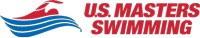 For and in consideration of United States Masters Swimming, Inc. (“USMS”) allowing me, the undersigned, to participate in any USMS sanctioned or approved activity, including swimming camps, clinics, and exhibitions; learn-to-swim programs; swimming tryouts; fitness and training programs (including dryland training); swim practices and workouts (for both pool and open water); pool meets; open water competitions; local, regional, and national competitions and championships (both pool and open water); and related activities (“Event” or “Events”); I, for myself, and on behalf of my spouse, children, heirs and next of kin, and any legal and personal representatives, executors, administrators, successors, and assigns, hereby agree to and make the following contractual representations pursuant to this Waiver and Release of Liability, Assumption of Risk and Indemnity Agreement  (the “Agreement”);I hereby certify and represent that (i) I am in good health and in proper physical condition to participate in the Events; and (ii) I have not been advised of any medical conditions that would impair my ability to safely participate in the Events. I agree that it is my sole responsibility to determine whether I am sufficiently fit and healthy enough to participate in the Events.I acknowledge the inherent risks associated with the sport of swimming. I understand that my participation involves risks and dangers, which include, without limitation, the potential for serious bodily injury, sickness and disease, permanent disability, paralysis and death (from drowning or other causes); loss of or damage to personal property and equipment; exposure to extreme conditions and circumstances; accidents involving other participants, event staff, volunteers or spectators; contact or collision with natural or manmade objects; dangers arising from adverse weather conditions; imperfect water conditions; water and surface hazards; facility issues; equipment failure; inadequate safety measures; participants of varying skill levels; situations beyond the immediate control of the Event organizers; and other undefined, not readily foreseeable and presently unknown risks and dangers (“Risks”). I understand that these Risks may be caused in whole or in part by my own actions or inactions, the actions or inactions of others participating in the Events, or the negligent acts or omissions of the Released Parties defined below, and I hereby expressly assume all such Risks and responsibility for any damages, liabilities, losses or expenses that I incur as a result of my participation in any Events.I agree to be familiar with and to abide by the Rules and Regulations established by USMS, including any safety regulations. I accept sole responsibility for my own conduct and actions while participating in the Events.I hereby Release, Waive and Covenant Not to Sue, and further agree to Indemnify, Defend and Hold Harmless the following parties: USMS, its members, clubs, workout groups, event hosts, employees, and volunteers (including, but not limited to, event directors, coaches, officials, judges, timers, safety marshals, lifeguards, and support boat owners and operators); the USMS Swimming Saves Lives Foundation; USMS Local Masters Swimming Committees (LMSCs); the Event organizers and promoters, sponsors and advertisers; pool facility, lake and property owners or operators hosting the Events; law enforcement agencies and other public entities providing support for the Events; and each of their respective parent, subsidiary and affiliated companies, officers, directors, partners, shareholders, members, agents, employees, and volunteers (individually and collectively, the “Released Parties”), with respect to any liability, claim(s), demand(s), cause(s) of action, damage(s), loss or expense (including court costs and reasonable attorneys’ fees) of any kind or nature (“Liability”) which may arise out of, result from, or relate in any way to my participation in the Events, including claims for Liability caused in whole or in part by the negligent acts or omissions of the Released Parties.I further agree that if, despite this Agreement, I, or anyone on my behalf, makes a claim for Liability against any of the Released Parties, I will indemnify, defend and hold harmless each of the Released Parties from any such Liabilities which any may be incurred as the result of such claim.I hereby warrant that I am of legal age and competent to enter into this Agreement, that I have read this Agreement carefully, understand its terms and conditions, acknowledge that I will be giving up substantial legal rights by signing it (including the rights of my spouse, children, heirs and next of kin, and any legal and personal representatives, executors, administrators, successors, and assigns), acknowledge that I have signed this Agreement without any inducement, assurance, or guarantee, and intend for my signature to serve as confirmation of my complete and unconditional acceptance of the terms, conditions and provisions of this Agreement. This Agreement represents the complete understanding between the parties regarding these issues and no oral representations, statements, or inducements have been made apart from this Agreement. If any provision of this Agreement is held to be unlawful, void, or for any reason unenforceable, then that provision shall be deemed severable from this Agreement and shall not affect the validity and enforceability of any remaining provisions.Revised 07/01/2014Saturday December 2, 2017Sunday December 3, 2017Warm-up 10:30 a.m.Warm-up 9:00 a.m.Meet Starts 11:30 a.m.Meet Starts 10:00 a.m.400 IM400 Free100 Free100 Back200 Breast200 IM50 Back50 Free100 Fly200 Fly100 IM100 Breast200 Back50 Fly50 BR200 Free200 Free Relay200 Medley Relay200 Mixed Medley Relay200 Mixed Free Relay1500 FreeSaturday, December 2, 2017Saturday, December 2, 2017Saturday, December 2, 2017Saturday, December 2, 2017Sunday, December 3, 2017Sunday, December 3, 2017Sunday, December 3, 2017Sunday, December 3, 2017Warm-up 10:30 a.m. Meet 11:30 a.m.Warm-up 10:30 a.m. Meet 11:30 a.m.Warm-up 10:30 a.m. Meet 11:30 a.m.Warm-up 10:30 a.m. Meet 11:30 a.m.Warm-up 9:00 a.m. Meet 10:00 a.m.Warm-up 9:00 a.m. Meet 10:00 a.m.Warm-up 9:00 a.m. Meet 10:00 a.m.Warm-up 9:00 a.m. Meet 10:00 a.m.WMEventSeed TimeWMEventSeed Time12400 IM2324400 Free34100 Free2526100 Back56200 Breast2728200 IM7850 Back293050 Free910100 Fly3132200 Fly1112100 IM3334100 Breast1314200 Back353650 Fly151650 BR3738200 Free1718200 Free Relayxxxxxxxxx3940200 Medley Relayxxxxxxxxx1920200 Mixed Medley Relayxxxxxxxxx4142200 Mixed Free Relayxxxxxxxxx21221500 Free